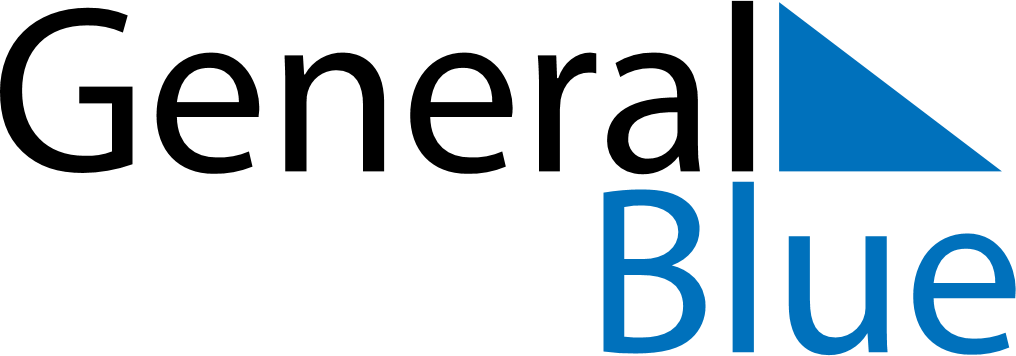 October 2028October 2028October 2028ChinaChinaMONTUEWEDTHUFRISATSUN1National Day2345678National DayNational Day
Mid-Autumn Festival910111213141516171819202122232425262728293031